    PROJEKT „ŽIVÁ UČEBŇA“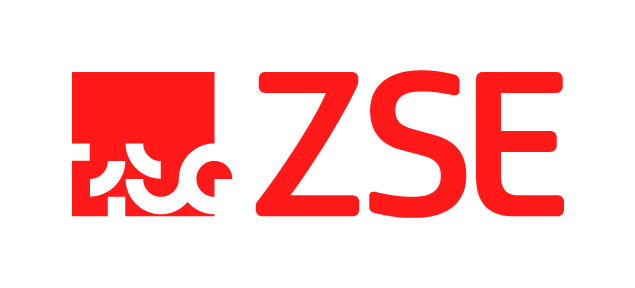 Organizácia pobytových aktivít vo vhodnom vonkajšom prostredí so zaraďovaním tém z enviromentálnej , zdravotno-pohybovej, ale aj iných oblastí sa ukazuje ako jedna z najvhodnejších alternatív pre deti predškolského veku.  Poloha Materskej školy vo Vinosadoch  - tiché prírodné prostredie  a  priestranný školský dvor je ideálnym miestom, kde môžu deti získať  prvé poznatky a  skúsenosti so starostlivosťou o životné prostredie. Prostredníctvom projektu „Živá učebňa“  sme vytvorili jedinečné aktívne vzdelávacie prostredie, v ktorom sa deti intenzívne učia a rozvíjať svoju kreativitu prostredníctvom nového prístupu -outdoroových aktivít. Vybudovaním vyvýšenej záhrady pre bylinky, zeleninu , kvety a výsadbou jedlého plota  deti formou zážitkového učenia,  priameho pozorovania poznávajú niektoré druhy byliniek, rastliniek, kríkov, ich využitie a ich účinky na organizmus a prostredie.. Deti sú prirodzene zvedavé, pozorujú, skúmajú, učia sa a podieľajú sa aj na starostlivosti polievaním a preplievaním. Získajú skúsenosť, že poznatkami a starostlivosťou o rastliny sa im príroda odvďačí formou úrody, ktorú využijeme na bylinkový čaj, zeleninové polievky a ovocné šaláty.Ďalším prvkom našej záhrady je poľná kuchyňa, ktorá deťom poskytuje priestor na skúmanie, experimentovanie ale aj hry. Aby mohli deti skúmať a experimentovať bolo im nutné vytvoriť podmienky pre takúto činnosť vo forme pomôcok ako sú mikroskopy, bádacie sady , svetelná tabuľa a pod.Tento projekt sa uskutočnil vďaka finančnej podpore  Nadácie ZSE. Finančné prostriedky , ktoré sme získali boli použité na vybudovanie vyvýšených záhonov a nákup pomôcok na bádanie a experimentovanie. Touto cestou by sme sa chceli poďakovať Nadácií ZSE za podporu projektu „ŽIVÁ UČEBŇA“. Finančnou podporou takýchto projektov  prispievajú k zvýšeniu kvality výchovy.									Člen OZ Škôlkár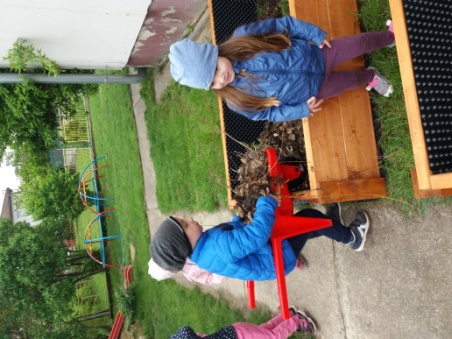 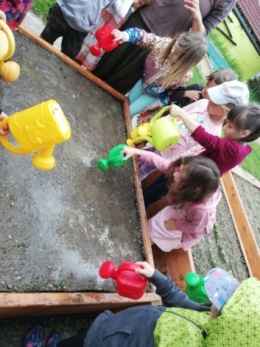 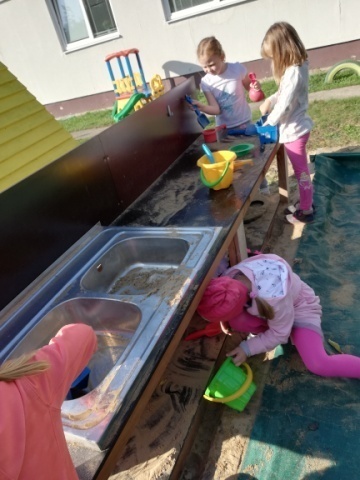 